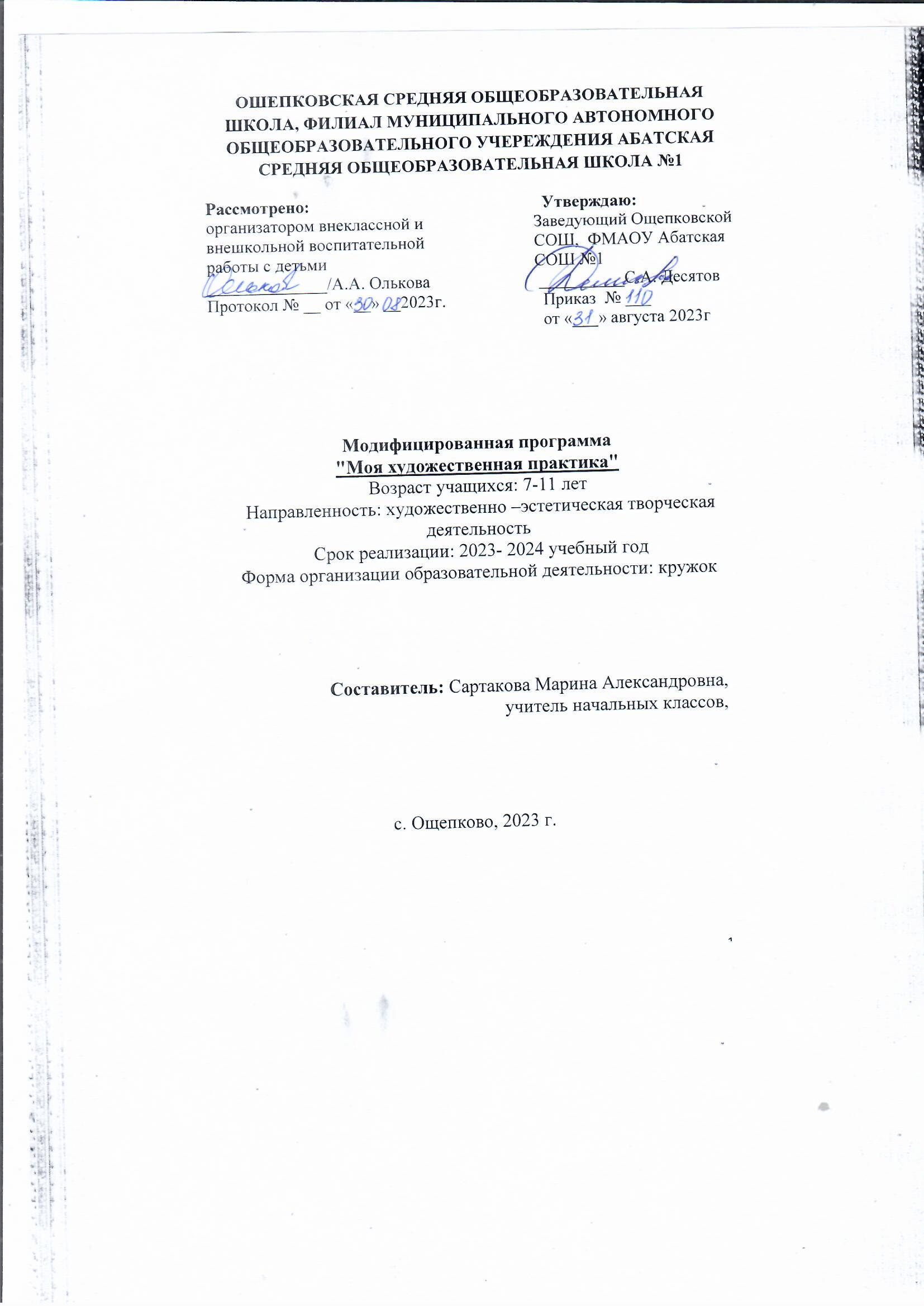 СОДЕРЖАНИЕ КУРСА ВНЕУРОЧНОЙ ДЕЯТЕЛЬНОСТИ «МОЯ ХУДОЖЕСТВЕННАЯ ПРАКТИКА»Содержание программы внеурочной деятельности распределено и структурно представлено семью модулями (тематическими линиями) для каждого класса (по годам обучения) .1 класс (первый год обучения) Модуль «Графика»Вводное занятие. Знакомство с тематикой занятий. Графические материалы, их свойства и особенности. Графические техники изображения. Компьютерная графика . Фотография, пленэр Графическая практикаСодержание. Рисование листьев растений разной формы, веток дерева по материалам фотографий «Осенние листья», «Эти разные деревья» . Рисование с натуры: листья и их форма, декорирование поверхности листа, превращение листа в дерево . Рисование животных, игра «Большие и маленькие». Композиция из листьев в технике тиснения. Техника аппликации (симметричное вырезывание) с графической прорисовкой. Техника объёмной аппликации (симметричное вырезывание, планы). Создание композиции из каракулей-путаниц из линий. Персонажи для игры в тени: силуэты на трости (деревянной шпажке) на примере сказок «Теремок», «Колобок», «Репка» и т. д.Виды деятельности. Познавательная, игровая деятельность и художественное творчество: упражнения на освоение приёмов рисования линией, пятном, штрихом (веток дерева, животных, птиц, рыб); выполнение рисунка с натуры: разные листья и их форма, декорирование поверхности листа, превращение листа в дерево; композиция из листьев в технике тиснения и аппликации (линия, пятно, силуэт); создание композиции из каракулей-путаниц из линий; рисунки для игры в тени; композиции в смешанной технике; работа в технике объёмной аппликации.Форма организации. Художественно-творческая практика; игры «Каракули», «Большие и маленькие», «Волшебные тени»; коллективная работа; работа в творческих группах; фотографирование на природе; занятие в компьютерном классе школы.Модуль «живопись»Вводное занятие. Живописные материалы, их свойства и особенности. Приёмы работы гуашью, акварелью.Живописная практикаСодержание. Изображение цветов гуашью (приёмы работы, мазки) . Букет . Проект к празднику . Пейзаж в живописи . Натюрморт в живописи . Сказочные образы (люди, животные) . Приёмы работы в нетрадиционной технике . Композиция . Цвет и настроение . Техника монотипии .Виды деятельности. Познавательная, игровая деятельность и художественное творчество: отработка техники работы гуашью, акварелью (красочное пятно, мазки, смешение цвета и др .); живописное изображение по представлению и восприятию разных по цвету и формам цветков, овощей и фруктов (мятая бумага); передача с помощью контрастных цветов настроения в пейзаже и в изобразительном сюжете; освоение техники монотипии; «оттиск бумажным комочком»; коллаж.Форма организации. Художественно-творческая практика; коллективная работа; художественный проект; выставка творческих работ. Модуль «Скульптура»Вводное занятие. Знакомство с тематикой занятий. Материалы, инструменты. Приёмы лепки, смешение цветов.Практика по лепкеСодержание. Пластилиновая композиция. Лепка зверушек, овощей и фруктов из цельной формы по фотоматериалам. Лепка сказочной игрушки и игрушки, характерной для одного из наиболее известных народных художественных промыслов (дымковская, каргопольская игрушка или по выбору учителя с учётом местных промыслов) .Виды деятельности. Познавательная, игровая деятельность и художественное творчество: лепка фигурки животного; создание пластилиновой композиции «Овощи и фрукты; освоение работы в материале (лепка из снега); фотографирование.Форма организации. Художественно-творческая практика; мастер-класс; коллективная работа; работа в творческих группах; полевая творческая практика: работа в материале; игра «В мастерской лепки»Модуль «декоративно-прикладное искусство»Вводное занятие. Знакомство с тематикой занятий. Материалы, инструменты, техники исполнения . Техника безопасности .Декоративно-прикладная практикаСодержание. Узоры и орнаменты, создаваемые людьми: превращение листьев в элемент узора; орнамент и форма посуды. Узор на крыльях бабочки. Декоративное рисование. Игрушки из нехудожественных материалов. Оригами — создание игрушки для новогодней ёлки. Создание воздушных подвесок для оформления интерьера. Виды деятельности. Познавательная, игровая деятельность и художественное творчество: работа над переводом реальных объектов природы в декоративные (листья в элемент узора, шишки в ёлочные игрушки); создание декоративной композиции в технике аппликации; выполнение росписи по мотивам хохломской, городецкой росписи; декоративное рисование; освоение техники оригами и приёмов работы над дизайном упаковки; фотографирование.Форма организации. Мастер-класс; коллективная работа и работа в творческих группах.Модуль «Архитектура»Вводное занятие. Знакомство с тематикой занятий. Материалы, инструменты. Техники и приёмы конструирования, макетирования. Техника безопасности .Практика конструирования и макетированияСодержание. Проект домика из овощей или фруктов, из варежки или сапога для маленьких человечков. Здание в технике оригами по материалам фотографирования на природе. «В объективе — здание». Наблюдение разнообразных архитектурных зданий в окружающем мире (по фотографиям). Макетирование (или аппликация) пространственной среды сказочного города из бумаги и картона .Виды деятельности. Познавательная, игровая деятельность и художественное творчество: создание проекта домика из различных форм (природные, вещи и др.); конструирование постройки из бумаги; выполнение аппликации «Город сказочных построек» с использованием объёмных элементов; конструирование упаковки для подарков (коробочки, пакеты); фотографирование .Форма организации. Художественно-творческая практика; коллективная работа; мастер-класс; игровой проект «Много окон и дверей, полна горница людей».Модуль «Восприятие произведений искусства»Практика восприятия и выставочная практикаСодержание. Восприятие произведений детского творчества. Обсуждение сюжетного и эмоционального содержания детских работ. Художественное наблюдение окружающего мира природы и предметной среды жизни человека в зависимости от поставленной аналитической и эстетической задачи наблюдения (установки). Рассматривание иллюстраций детской книги на основе содержательных установок учителя в соответствии с изучаемой темой.Виды деятельности. Познавательная деятельность и художественное творчество: освоение зрительских умений на основе получаемых знаний и творческих практических задач; приобретение обучающимися опыта восприятия и оценка эмоционального содержания произведений; умение делиться своим мнением и впечатлениями .Форма организации. Выставка творческих работ. Модуль «Азбука цифровой графики»ФотопрактикаСодержание. Фотографирование мелких деталей природы, выражение ярких зрительных впечатлений. Обсуждение в условиях урока ученических фотографий, соответствующих изучаемой теме.Виды деятельности. Познавательная, игровая деятельность и художественное творчество: выполнение фотографий объектов природы; построение композиции в фотографии в зависимости от деталей изображения.Форма организации. Художественно-творческая практика; индивидуальная работа или работа в творческих группах; фотографирование на природе; беседа-обсуждение.ПЛАНИРУЕМЫЕ РЕЗУЛЬТАТЫ ОСВОЕНИЯ КУРСА ВНЕУРОЧНОЙ ДЕЯТЕЛЬНОСТИ «МОЯ ХУДОЖЕСТВЕННАЯ ПРАКТИКА»Личностные результатыПрограмма призвана обеспечить достижение обучающимися личностных результатов в области патриотического, гражданского, духовно-нравственного, эстетического, экологического и трудового воспитания.Патриотическое воспитание осуществляется через уважение и ценностное отношение к своей Родине — России, через освоение школьниками содержания традиций отечественной культуры, выраженной в её архитектуре, народном, декоративно-прикладном и изобразительном искусстве.Гражданское воспитание осуществляется через формирование ценностно-смысловых ориентиров и установок, отражающих индивидуально-личностные позиции и социально значимые личностные качества, через коллективную творческую работу, которая создаёт условие для разных форм художественнотворческой деятельности и способствует пониманию другого человека, становлению чувства личной ответственности, развитию чувства личной причастности к жизни общества.Духовно-нравственное воспитание является стержнем художественного развития обучающегося. Творческие задания направлены на развитие внутреннего мира, воспитание его эмоционально-образной, чувственной сферы и помогают обрести социально значимые знания. Развитие творческих способностей способствует росту самосознания, осознанию себя как личности и члена общества.Эстетическое воспитание осуществляется через формирование представлений о прекрасном и безобразном, о высоком и низком, через формирование отношения к окружающим людям (стремление к их пониманию), через отношение к семье, природе, труду, искусству, культурному наследию, через развитие навыков восприятия и художественной рефлексии своих наблюдений в художественно-творческой деятельности.Экологическое воспитание происходит в процессе художественно-эстетического наблюдения природы, а также через восприятие её образа в произведениях искусства. Формирование эстетических чувств способствует активному неприятию действий, приносящих вред окружающей среде.Трудовое воспитание осуществляется в процессе собственной художественно-творческой деятельности по освоению художественных материалов, в процессе достижения результата и удовлетворения от создания реального, практического продукта.Метапредметные результаты1. Овладение универсальными познавательными действиями Пространственные представления и сенсорные способности:характеризовать форму предмета, конструкции; выявлять доминантные черты (характерные особенности) в визуальном образе; находить ассоциативные связи между визуальными образами разных форм и предметов; сопоставлять части и целое в видимом образе, предмете, конструкции; анализировать пропорциональные отношения частей внутри целого и предметов между собой; абстрагировать образ реальности при построении плоской композиции; соотносить тональные отношения (тёмное — светлое) в пространственных и плоскостных объектах; выявлять и анализировать эмоциональное воздействие цветовых отношений в пространственной среде и плоскостном изображении.Базовые логические и исследовательские действия:Проявлять исследовательские, экспериментальные действия в процессе освоения выразительных свойств различных художественных материалов при самостоятельном выполнении художественно-творческих заданий; проявлять исследовательские и аналитические действия на основе определённых учебных установок в процессе восприятия произведений изобразительного искусства, архитектуры и продуктов детского художественного творчества; анализировать и оценивать с позиций эстетических категорий явления природы и предметно-пространственную среду жизни человека; использовать знаково-символические средства для составления орнаментов и декоративных композиций; классифицировать произведения искусства по видам и соответственно по назначению в жизни людей; классифицировать произведения изобразительного искусства по жанрам в качестве инструмента анализа содержания произведений.Работа с информацией:выбирать источники для получения информации: поисковые системы интернета, цифровые электронные средства, справочники, художественные альбомы и детские книги; анализировать, интерпретировать, обобщать и систематизировать информацию, представленную в произведениях искусства, текстах, таблицах и схемах; осуществлять виртуальные путешествия по архитектурным памятникам, в отечественные художественные музеи и зарубежные художественные музеи (галереи) на основе установок и квестов, предложенных учителем.2. Овладение универсальными коммуникативными действиямиУчащиеся должны учиться взаимодействовать, сотрудничать в процессе коллективной работы, принимать цель совместной деятельности, договариваться, ответственно относиться к своей задаче по достижению общего результата .3. Овладение универсальными регулятивными действиямиОбучающиеся должны внимательно относиться к учебным задачам, выполнять их, соблюдать последовательность учебных действий при выполнении задания; уметь организовывать своё рабочее место для практической работы, бережно относиться к используемым материалам; контролировать свою деятельность в процессе достижения результата .ПРЕДМЕТНЫЕ РЕЗУЛЬТАТЫПредметные результаты сформулированы по годам обучения на основе модульного построения содержания курса. Результаты характеризуют опыт обучающихся в художественно-творческой деятельности и отражают сформированность умений в зависимости от содержания программы внеурочной деятельности .1 классМодуль «Графика»Осваивать навыки применения свойств простых графических материалов в самостоятельной творческой работе в условиях внеурочной деятельности.Приобретать первичный опыт создания рисунка на основе знакомства со средствами изобразительного языка.Приобретать опыт создания рисунка простого (плоского) предмета с натуры.Учиться анализировать соотношения пропорций, визуально сравнивать пространственные величины.Модуль «Живопись»Осваивать навыки работы гуашью.Знать три основных цвета; обсуждать и называть ассоциативные представления, которые рождает каждый цвет.Приобретать опыт экспериментирования, исследования результатов смешения красок и получения нового цвета.Вести творческую работу на заданную тему с опорой на зрительные впечатления, организованные педагогом.Модуль «Скульптура»Приобретать опыт аналитического наблюдения, поиска выразительных образных объёмных форм в природе (облака, камни, коряги, формы плодов и др.).Осваивать первичные приёмы лепки из пластилина, приобретать представления о целостной форме в процессе создания объёмного изображения.Модуль «Декоративно-прикладное искусство»Различать виды орнаментов по изобразительным мотивам (растительные, геометрические, анималистические).Учиться использовать правила симметрии в своей художественной практике.Приобретать опыт создания орнаментальной декоративной композиции.Приобретать представления о глиняных игрушках народных художественных промыслов (дымковская, каргопольская игрушки или по выбору учителя с учётом местных промыслов) и опыт практической художественной деятельности по мотивам игрушки выбранного промысла.Иметь опыт и соответствующие возрасту навыки подготовки и оформления праздника.Модуль «Архитектура»Осваивать приёмы конструирования из бумаги, складывания объёмных простых геометрических тел.Приобретать опыт пространственного макетирования в форме коллективной игровой деятельности.Приобретать представления о конструктивной основе любого предмета и первичные навыки анализа строения предмета.Модуль «Восприятие произведений искусства»Приобретать умения рассматривать, анализировать детские рисунки с позиций их содержания и сюжета, композиции (расположения на листе), цвета, настроения, а также соответствия учебной задаче, поставленной на занятии.Осваивать новый опыт восприятия художественных иллюстраций в детских книгах и отношения к ним в соответствии с учебной установкой.Модуль «Азбука цифровой графики»Приобретать опыт создания фотографий с целью целенаправленного эстетического наблюдения природы.КАЛЕНДАРНО -ТЕМАТИЧЕСКОЕ ПЛАНИРОВАНИЕУЧЕБНО-МЕТОДИЧЕСКОЕ ОБЕСПЕЧЕНИЕ КУРСАВозможные технические средства обучения:интерактивная доска;мультимедийный проектор;экспозиционный экран;персональный компьютер для учителя (ноутбук);фото- и видеокамера (планшет, мобильный телефон) . Наглядные пособия:коллекция презентаций по темам занятий;коллекция презентаций с работами обучающихся;изделия декоративно-прикладного искусства и народных промыслов;муляжи для рисования;натюрмортный фонд (натура для изображения);электронные образовательные ресурсы по темам занятий и др .Занятия могут проводиться в компьютерном классе, актовом зале, библиотеке в зависимости от темы занятия и от создания необходимых условий для организации обучения.Оборудование, материалы, инструменты, необходимые для художественно-творческих занятий:графические материалы (простые карандаши разной твёрдости и мягкости — от ТМ до 6М,  цветные карандаши, пастель, восковые мелки, гелевые ручки, фломастеры, уголь, мел, тушь);живописные материалы (гуашь, акварель);пластические материалы (пластилин, глина);декоративные художественные материалы (аквагрим);бумага (цветная бумага, картон, бумага для акварели, бумага для черчения, салфетки и др .);кисти круглые (кисти «пони» или «белка», номера от № 2 до 16; кисти плоские — сннтетика, номера № 3, 4, 8; клей; ножницы; линейка; стеки; доска для лепки и др .;нехудожественные материалы (природные материалы — шишки, жёлуди, листья и др ., нитки «Ирис»; бисер; бусины; пайетки; лоскутки разноцветных тканей; узкая изоляционная лента или малярный скотч; трубочки для сока, деревянные шпажки; пластмассовая посуда — стаканчик, бутылочки от молочных продуктов, ложки, вилки; алюминиевая фольга; мягкая металлическая проволока; яичные лотки и др .)- материалы для макетирования, коллажа и др.;-  классная доска с набором креплений для таблиц, плакатов, иллюстраций, детских работ и т. д .;-  ученические столы и стулья;№ п/пМодуль и темыВиды деятельностиКоличество часов, форма работы.Количество часов, форма работы.Дата № п/пМодуль и темыВиды деятельностиПрактикаВсегоМодуль «Графика» Графическая практикаМодуль «Графика» Графическая практика12121. Линии и формы в природе Рисование листьев растений в разной форме11Композиция из листьев «Кружатся  листья» Композиция из листьев в технике тиснения или аппликации11Аппликация из природных материалов на картонеКомпозиция из листьев и других природных материалов в технике тиснения или аппликации.225-6.Композиция в смешанной технике «Танец осени»  Техника аппликации с графической прорисовкой стволов»227-9Техника объемной аппликации «Ночь в зимнем лесу»Техника объёмной аппликации33Композиция из линий «Удивительный аквариум»Игра в «каракули» создание композиций из каракулей путаницы из линий 11Рисование линий «Мой питомец»Рисование линией, пятном и штрихом животных22Модуль «Живопись»Модуль «Живопись»121213-14.Композиция «Весеннее настроение» Создание весенней композиции в технике монотипии со сгибом2215-16.Композиция «Цветы распускаются»Создание композиции приемом «оттиск бумажным комочком»2217-18.Проект «Букет для вас» Художественный проект  «Букет для учителя»2219-20Пейзаж «Осенняя природа»Приемы работы с гуашью2221-22.Пейзаж «Сказочный зимний лес»Рисование заснеженных деревьев2223-24. «Галерея сказочных героев»Коллективная работа22Модуль «Моя скульптура»Модуль «Моя скульптура»101025. Композиция «Овощи и фрукты»Освоение приемов лепки формы и передачи фактуры овощей и фруктов, составление композиции1126. Рисование пластилиномОсвоение приемов лепки формы и передачи фактуры1127-28.Композиция «Домашний любимец»Лепка фигуры животного2229-30Лепка из солёного тестаОсвоение приемов лепки формы и передачи фактуры2231-32.Скульптура из снега «Снеговик у елки»Лепка скульптуры из снега 2233-34.Мастерская лепки «Завертелась карусель»Лепка игрушки по мотивам каргопольской, дымковской  игрушки22Модуль «Декоративно-прикладное искусство»Декоративно-прикладная практикаМодуль «Декоративно-прикладное искусство»Декоративно-прикладная практика202035-36.Аппликация «Волшебное превращение листьев»Превращение листьев в элемент узора2237-40.Панно «Чудо-посуда»Роспись картонной формы посуды узорами городецкой и хохломской росписи4441-42.Мастер – класс «Рисуем бабочку нитью»Рисунок с помощью нетрадиционной техники изображения 2243-44.Оригами « Чем нарядим елочку?»Создание набора елочных игрушек в технике оригами2245-46.Конкурс «Нарядилась елочка»Украшение елки готовыми игрушками2247-48.Воздушная подвеска «Танцующая снежинка»Создание украшения для класса2249-50.Аппликация из пуговицСоставление композиции из пуговиц2251-52.Аппликация из круглых салфетокСоставление композиции из салфеток2253-54.Мозаика из бисераРабота с бисером22Модуль «Архитектура» Практика конструирования и макетирования»Модуль «Архитектура» Практика конструирования и макетирования»7755-58.Оригами «Домики из бумаги»Создание домика в технике оригами4459-61.Конструирование «Город сказочных построек»Аппликация с использованием объёмных элементов33Модуль «Восприятие произведений искусства»Практика восприятия и выставочная практикаМодуль «Восприятие произведений искусства»Практика восприятия и выставочная практика3362.Экскурсия по выставке детского творчестваЭкскурсия по выставке детского творчества 1163-64«Герои сказок» Занятие в библиотеке школы, творческий проект22Модуль «Азбука цифровой графики»Модуль «Азбука цифровой графики»2265.Фотографирование мелких деталей природы,Создания фотографий с целью целенаправленного эстетического наблюдения природы.1166. Выставка работ. Подведение итогов, защита проектов. 11Итого:6666